School of Infection & Immunity Preferred Email SignaturesTo add our new and updated recommended email signature, please follow this eight-step guide:Open your email account using the Outlook appClick the ‘home’ tab at the top left of the page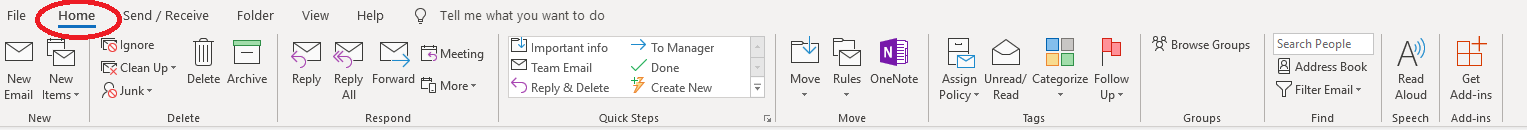 Click ‘New Email’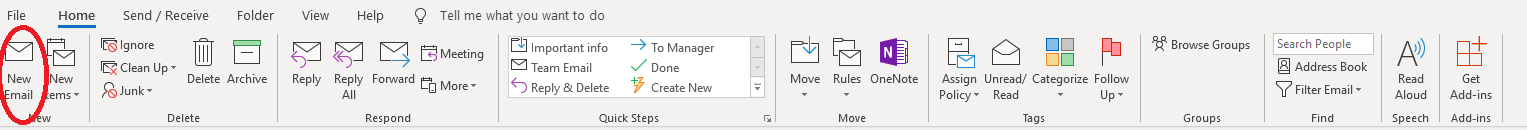 Click ‘signature’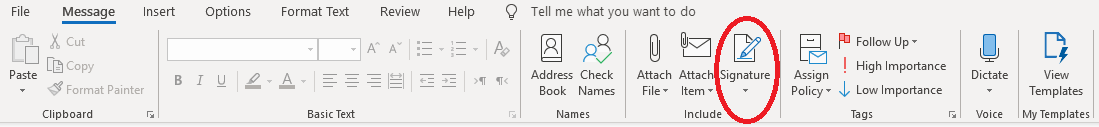 From the drop down menu, click ‘signatures…’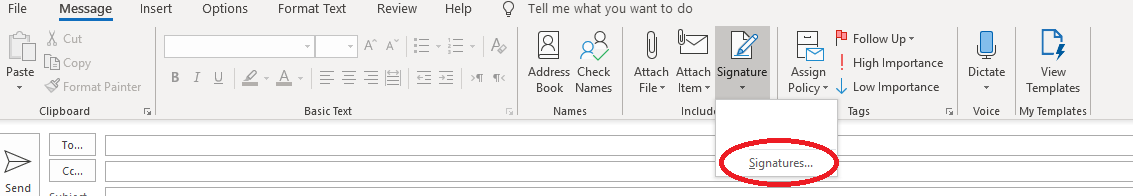 Click ‘New’ from the four grey buttons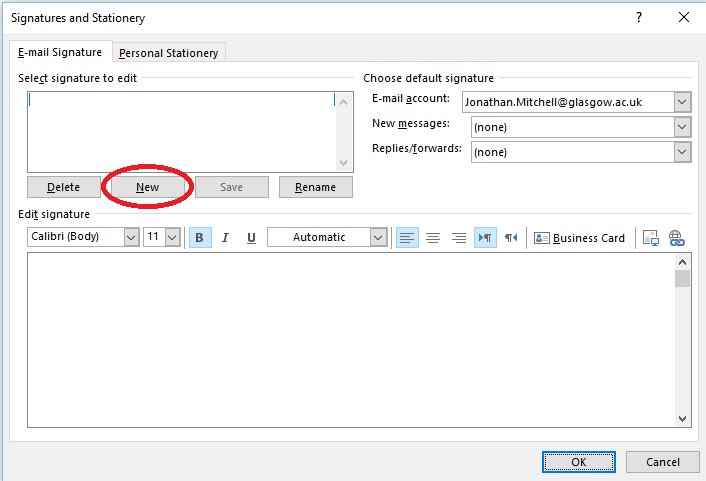 Copy and paste the text and images from one of the signature variants (see a-f) and paste into the empty signature box:You must copy the signature directly from this documentYou must right click and use ‘copy’ and ‘paste’ and not ‘Ctrl v’ and ‘Ctrl C’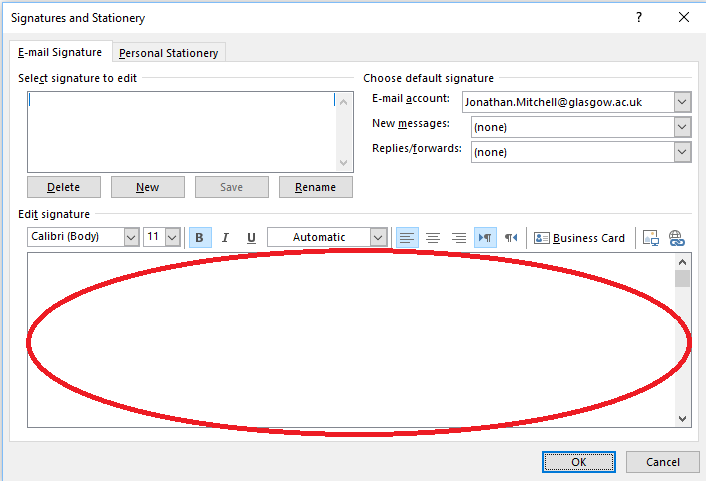 You must click on the second paste option icon ‘Keep Source Formatting’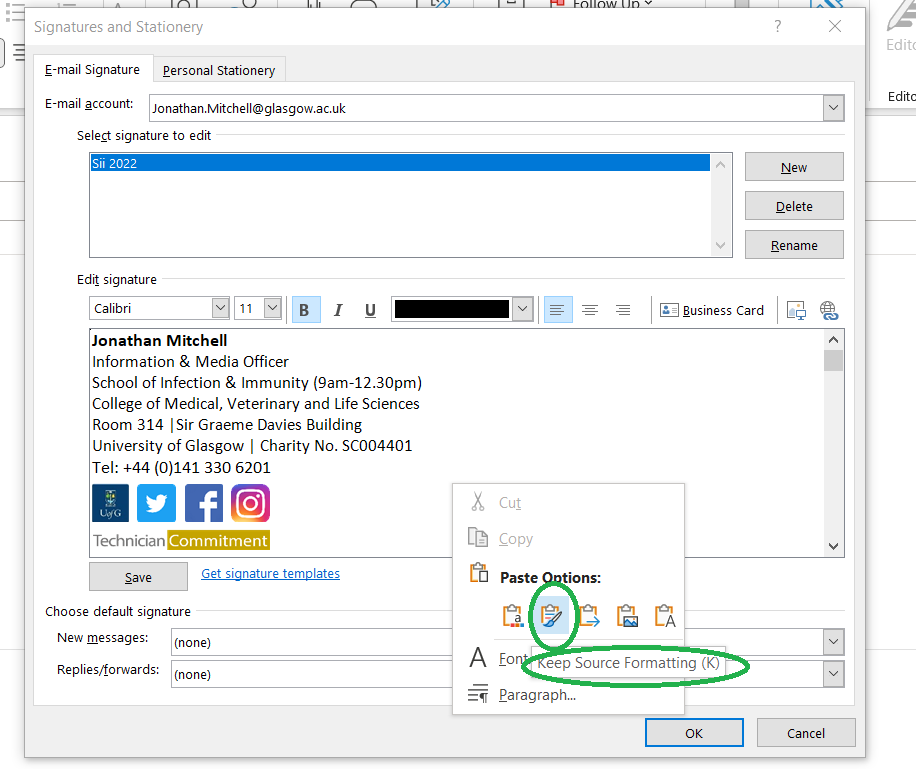 a) Original b) With flexible working hours note c) CVR*d) WCIP**e) AntiVecf) Mental Health First Aiderg) Flow Cytometry Core Facilityh) Plain text i) Professional Services Teama)Jonathan MitchellInformation & Media Officer
School of Infection & Immunity (9am-12.30pm)
College of Medical, Veterinary and Life Sciences
Room 314 |Sir Graeme Davies BuildingUniversity of Glasgow | Charity No. SC004401Tel: +44 (0)141 330 6201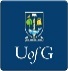 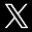 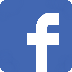 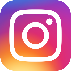 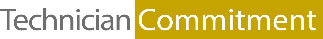 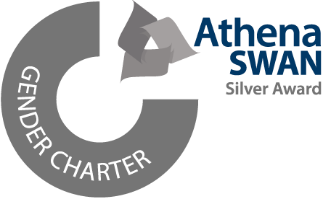 b)Jonathan MitchellInformation & Media Officer
School of Infection & Immunity (9am-12.30pm)
College of Medical, Veterinary and Life Sciences
Room 314 |Sir Graeme Davies BuildingUniversity of Glasgow | Charity No. SC004401Tel: +44 (0)141 330 6201The School of Infection & Immunity encourages flexible working, so this email may have been sent outside normal working hours.A response is not expected until you return to work.c) *The CVR also has their own email signature document due an agreement between the MRC and UofG. Staff should also refer to this.Forename Surname (preferred pronouns)Job TitleMRC-University of Glasgow Centre for Virus Researchforename.surname@glasgow.ac.uk  +44 (0)7XX XXX XXXX | +44 (0)141 3XX XXXX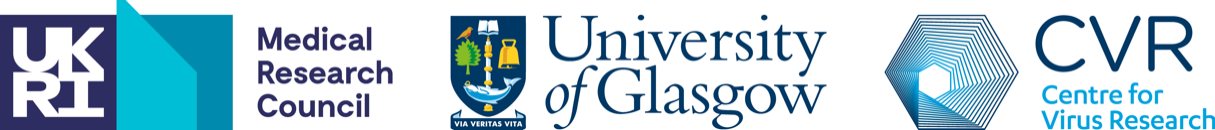 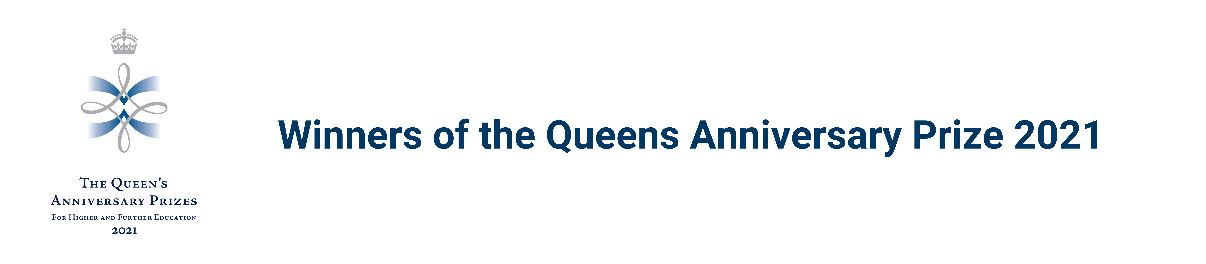 d) ** The WCIP has rebranded as the Centre for Parasitology. This signature will be updated when new logos are available. Jonathan MitchellInformation & Media Officer
School of Infection & Immunity (9am-12.30pm)
College of Medical, Veterinary and Life Sciences
Room 314 |Sir Graeme Davies BuildingUniversity of Glasgow | Charity No. SC004401Tel: +44 (0)141 330 6201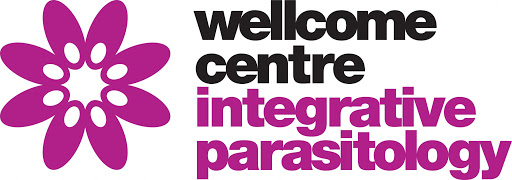 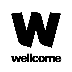 e)Jonathan MitchellInformation & Media Officer
School of Infection & Immunity (9am-12.30pm)
College of Medical, Veterinary and Life Sciences
Room 314 |Sir Graeme Davies BuildingUniversity of Glasgow | Charity No. SC004401Tel: +44 (0)141 330 6201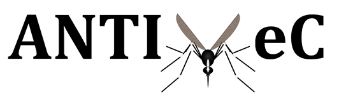 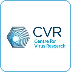 f)Jonathan MitchellInformation & Media Officer
School of Infection & Immunity (9am-12.30pm)
College of Medical, Veterinary and Life Sciences
Room 314 |Sir Graeme Davies BuildingUniversity of Glasgow | Charity No. SC004401Tel: +44 (0)141 330 6201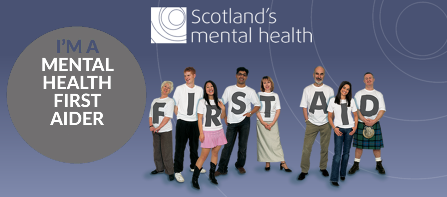 g)Jonathan MitchellInformation & Media Officer
School of Infection & Immunity (9am-12.30pm)
College of Medical, Veterinary and Life Sciences
Room 314 |Sir Graeme Davies BuildingUniversity of Glasgow | Charity No. SC004401Tel: +44 (0)141 330 6201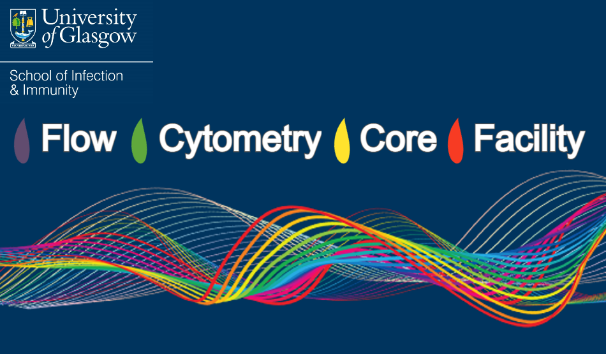 h)Jonathan MitchellInformation & Media Officer
School of Infection & Immunity (9am-12.30pm)
College of Medical, Veterinary and Life Sciences
Room 314 |Sir Graeme Davies BuildingUniversity of Glasgow | Charity No. SC004401Tel: +44 (0)141 330 6201i)Jonathan MitchellAdministrative Assistant
School of Infection & Immunity
College of Medical, Veterinary and Life Sciences
Room 415 |Sir Graeme Davies BuildingUniversity of Glasgow | Charity No. SC004401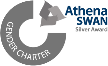 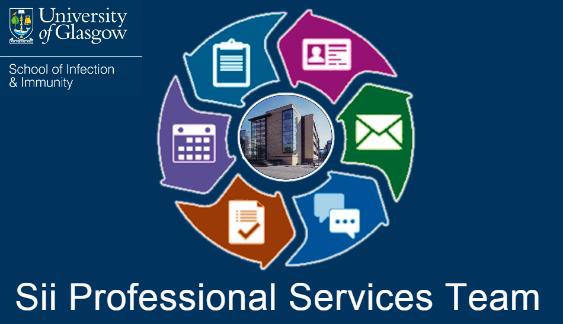 Personalise with your own contact details, and then click ‘OK’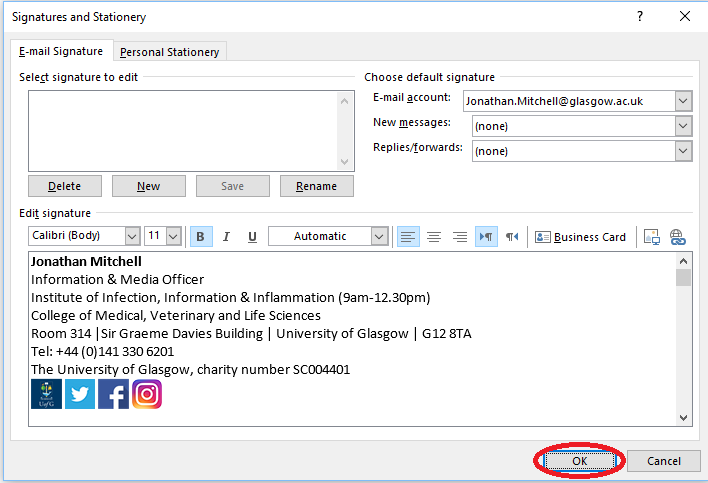 If you have any problems or questions, please don’t hesitate to contact me by emailing jonathan.mitchell@glasgow.ac.uk.